12. ura                                 Ponavljanje in utrjevanje Pozdravljeni,spoznavanje rimske države se približuje koncu, zato boste danes ponovili ključne vsebine in pojme tega poglavja. Navodilo:V SDZ na str. 50 – 51 rešite naloge. Poskusite brez pomoči, če ne gre, pa si seveda pomagajte z učbenikom, SDZ ali zvezkom.S pomočjo rešitev preverite pravilnost odgovorov vaše zadnje naloge v SDZ (Rimljani na Slovenskem). Po potrebi jih popravite ali dopolnite.REŠITVE NALOG V SDZ 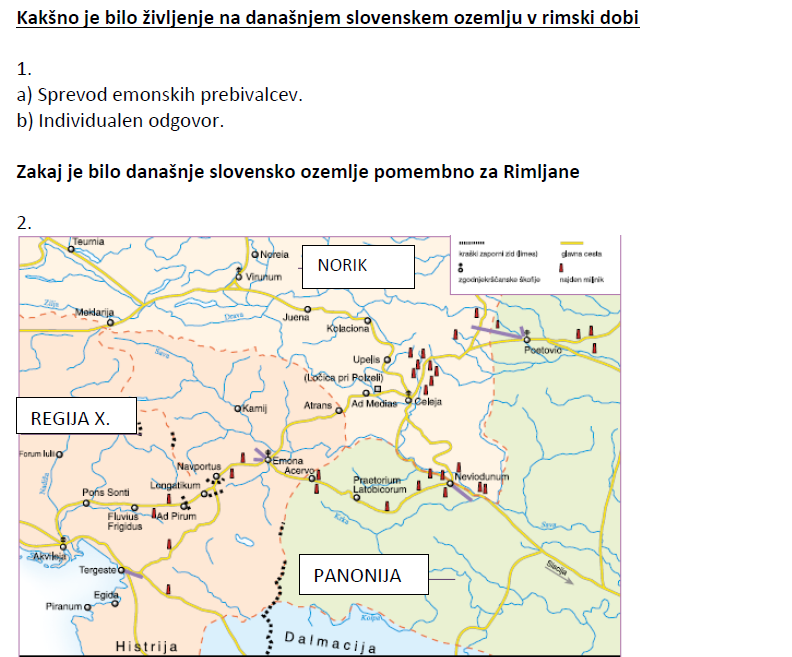 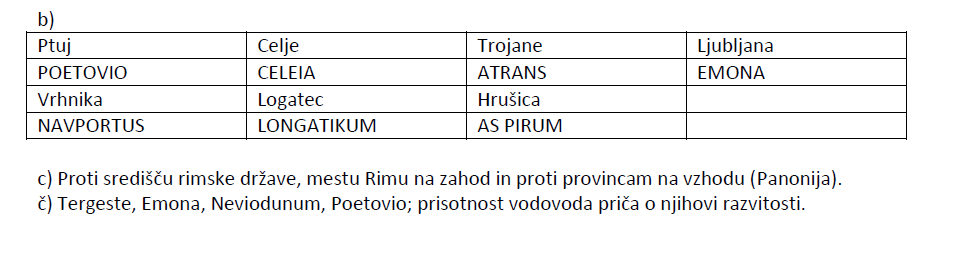 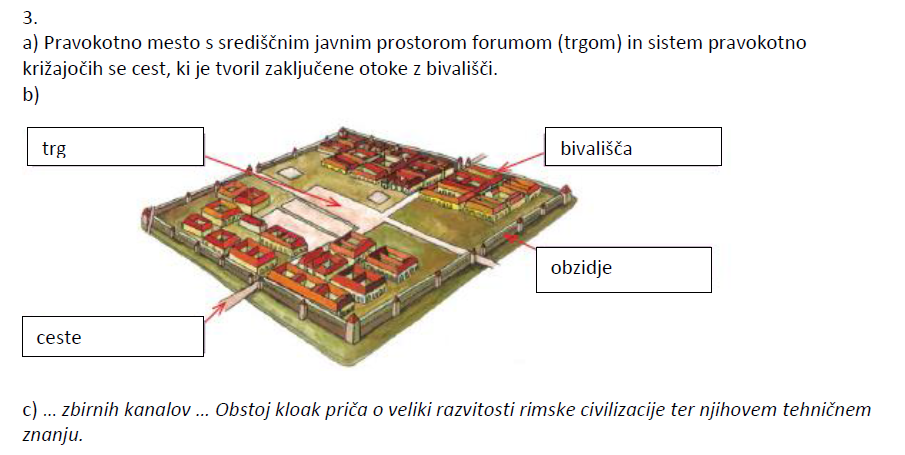 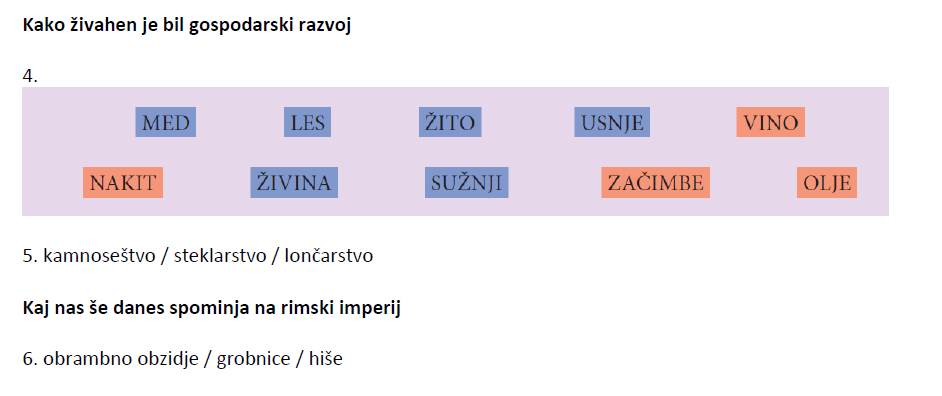 Uspešno delo vam želim! Nevenka Šega